pré-requisitosgrupo apré-requisitosgrupo apré-requisitosgrupo apré-requisitosgrupo apré-requisitosgrupo apré-requisitosgrupo aQUESTIONÁRIO INDIVIDUAL (A Preencher Pelo Audiologista)O audiologista deverá verificar se os limiares auditivos tonais, por via aérea, do candidato estão dentro dos limites considerados normais, segundo os critérios b.i.a.p. em caso de perda auditiva por via aérea de grau igual ou superior a moderado, a avaliação deverá incluir os limiares ósseo e vocal. A haver confirmação de perda auditiva bilateral, a mesma deverá ser compensada com prótese (s) auditiva(s).QUESTIONÁRIO INDIVIDUAL (A Preencher Pelo Audiologista)O audiologista deverá verificar se os limiares auditivos tonais, por via aérea, do candidato estão dentro dos limites considerados normais, segundo os critérios b.i.a.p. em caso de perda auditiva por via aérea de grau igual ou superior a moderado, a avaliação deverá incluir os limiares ósseo e vocal. A haver confirmação de perda auditiva bilateral, a mesma deverá ser compensada com prótese (s) auditiva(s).QUESTIONÁRIO INDIVIDUAL (A Preencher Pelo Audiologista)O audiologista deverá verificar se os limiares auditivos tonais, por via aérea, do candidato estão dentro dos limites considerados normais, segundo os critérios b.i.a.p. em caso de perda auditiva por via aérea de grau igual ou superior a moderado, a avaliação deverá incluir os limiares ósseo e vocal. A haver confirmação de perda auditiva bilateral, a mesma deverá ser compensada com prótese (s) auditiva(s).QUESTIONÁRIO INDIVIDUAL (A Preencher Pelo Audiologista)O audiologista deverá verificar se os limiares auditivos tonais, por via aérea, do candidato estão dentro dos limites considerados normais, segundo os critérios b.i.a.p. em caso de perda auditiva por via aérea de grau igual ou superior a moderado, a avaliação deverá incluir os limiares ósseo e vocal. A haver confirmação de perda auditiva bilateral, a mesma deverá ser compensada com prótese (s) auditiva(s).QUESTIONÁRIO INDIVIDUAL (A Preencher Pelo Audiologista)O audiologista deverá verificar se os limiares auditivos tonais, por via aérea, do candidato estão dentro dos limites considerados normais, segundo os critérios b.i.a.p. em caso de perda auditiva por via aérea de grau igual ou superior a moderado, a avaliação deverá incluir os limiares ósseo e vocal. A haver confirmação de perda auditiva bilateral, a mesma deverá ser compensada com prótese (s) auditiva(s).QUESTIONÁRIO INDIVIDUAL (A Preencher Pelo Audiologista)O audiologista deverá verificar se os limiares auditivos tonais, por via aérea, do candidato estão dentro dos limites considerados normais, segundo os critérios b.i.a.p. em caso de perda auditiva por via aérea de grau igual ou superior a moderado, a avaliação deverá incluir os limiares ósseo e vocal. A haver confirmação de perda auditiva bilateral, a mesma deverá ser compensada com prótese (s) auditiva(s).QUESTIONÁRIO INDIVIDUAL (A Preencher Pelo Audiologista)O audiologista deverá verificar se os limiares auditivos tonais, por via aérea, do candidato estão dentro dos limites considerados normais, segundo os critérios b.i.a.p. em caso de perda auditiva por via aérea de grau igual ou superior a moderado, a avaliação deverá incluir os limiares ósseo e vocal. A haver confirmação de perda auditiva bilateral, a mesma deverá ser compensada com prótese (s) auditiva(s).QUESTIONÁRIO INDIVIDUAL (A Preencher Pelo Audiologista)O audiologista deverá verificar se os limiares auditivos tonais, por via aérea, do candidato estão dentro dos limites considerados normais, segundo os critérios b.i.a.p. em caso de perda auditiva por via aérea de grau igual ou superior a moderado, a avaliação deverá incluir os limiares ósseo e vocal. A haver confirmação de perda auditiva bilateral, a mesma deverá ser compensada com prótese (s) auditiva(s).QUESTIONÁRIO INDIVIDUAL (A Preencher Pelo Audiologista)O audiologista deverá verificar se os limiares auditivos tonais, por via aérea, do candidato estão dentro dos limites considerados normais, segundo os critérios b.i.a.p. em caso de perda auditiva por via aérea de grau igual ou superior a moderado, a avaliação deverá incluir os limiares ósseo e vocal. A haver confirmação de perda auditiva bilateral, a mesma deverá ser compensada com prótese (s) auditiva(s).identificaçãoidentificaçãoidentificaçãoidentificaçãoidentificaçãoidentificaçãoidentificaçãoidentificaçãoidentificaçãoNOMENOMENOMENOMENOMENOMENOMENOMEDATA DE NASCIMENTODATA DE NASCIMENTODATA DE NASCIMENTODATA DE NASCIMENTODATA DE NASCIMENTODATA DE NASCIMENTODATA DE NASCIMENTODATA DE NASCIMENTO______/______/_____________/______/_______BILHETE DE IDENTIFICAÇÃO | CARTÃO CIDADÃOBILHETE DE IDENTIFICAÇÃO | CARTÃO CIDADÃOBILHETE DE IDENTIFICAÇÃO | CARTÃO CIDADÃOBILHETE DE IDENTIFICAÇÃO | CARTÃO CIDADÃOBILHETE DE IDENTIFICAÇÃO | CARTÃO CIDADÃOBILHETE DE IDENTIFICAÇÃO | CARTÃO CIDADÃOVALIDADEVALIDADEESTADO CIVILESTADO CIVILESTADO CIVILESTADO CIVILESTADO CIVILESTADO CIVILMORADAMORADAMORADAMORADAMORADAMORADACÓDIGO POSTALCÓDIGO POSTALCÓDIGO POSTALCÓDIGO POSTALCÓDIGO POSTALCÓDIGO POSTALLOCALIDADELOCALIDADETELEFONE | TELEMÓVELTELEFONE | TELEMÓVELTELEFONE | TELEMÓVELTELEFONE | TELEMÓVELTELEFONE | TELEMÓVELTELEFONE | TELEMÓVELAUDIOMETRIA                                                                            Frequência (Hz)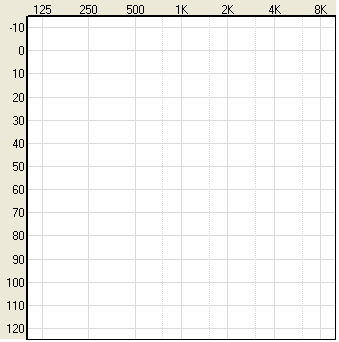 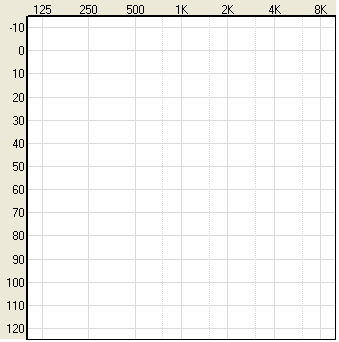 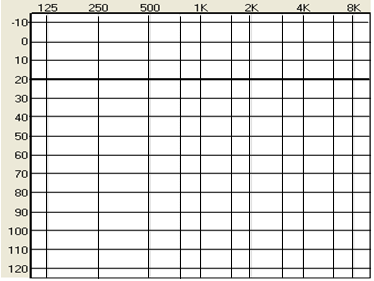 AUDIOMETRIA                                                                            Frequência (Hz)AUDIOMETRIA                                                                            Frequência (Hz)AUDIOMETRIA                                                                            Frequência (Hz)AUDIOMETRIA                                                                            Frequência (Hz)AUDIOMETRIA                                                                            Frequência (Hz)AUDIOMETRIA                                                                            Frequência (Hz)O.D. SRT ____ dB HL;  DISC ____%, a ____ dB HLAUDIOMETRIA                                                                            Frequência (Hz)AUDIOMETRIA                                                                            Frequência (Hz)AUDIOMETRIA                                                                            Frequência (Hz)AUDIOMETRIA                                                                            Frequência (Hz)AUDIOMETRIA                                                                            Frequência (Hz)AUDIOMETRIA                                                                            Frequência (Hz)AUDIOMETRIA                                                                            Frequência (Hz)O.E. SRT ____ dB HL; DISC ____%, a ____ dB HLLIMIAR AUDITIVOLIMIAR AUDITIVOLIMIAR AUDITIVOLIMIAR AUDITIVOLIMIAR AUDITIVOLIMIAR AUDITIVOLIMIAR AUDITIVOLIMIAR AUDITIVOOBSERVAÇÕESOBSERVAÇÕESOBSERVAÇÕESOBSERVAÇÕESOBSERVAÇÕESOBSERVAÇÕESOBSERVAÇÕESOBSERVAÇÕESEmitido em ____________________________        __________/__________/__________Emitido em ____________________________        __________/__________/__________Emitido em ____________________________        __________/__________/__________Emitido em ____________________________        __________/__________/__________Emitido em ____________________________        __________/__________/__________Emitido em ____________________________        __________/__________/__________Emitido em ____________________________        __________/__________/__________Emitido em ____________________________        __________/__________/__________O Audiologista  _____________________________________________________O Audiologista  _____________________________________________________O Audiologista  _____________________________________________________O Audiologista  _____________________________________________________O Audiologista  _____________________________________________________O Audiologista  _____________________________________________________O Audiologista  _____________________________________________________O Audiologista  _____________________________________________________